ПРАВИТЕЛЬСТВО РЕСПУБЛИКИ САХА (ЯКУТИЯ)ПОСТАНОВЛЕНИЕот 21 октября 2011 г. N 512О КООРДИНАЦИОННОМ КОМИТЕТЕ СОДЕЙСТВИЯ ЗАНЯТОСТИНАСЕЛЕНИЯ РЕСПУБЛИКИ САХА (ЯКУТИЯ)В целях определения и осуществления единой государственной политики занятости населения в рамках социального партнерства, руководствуясь статьей 20 Закона Российской Федерации от 19 апреля 1991 года N 1032-I "О занятости населения в Российской Федерации", и в связи с кадровыми изменениями в органах исполнительной власти Республики Саха (Якутия) Правительство Республики Саха (Якутия) постановляет:1. Утвердить Положение о Координационном комитете содействия занятости населения Республики Саха (Якутия) согласно приложению N 1 к настоящему постановлению.2. Утвердить состав Координационного комитета содействия занятости населения Республики Саха (Якутия) согласно приложению N 2 к настоящему постановлению.3. Признать утратившими силу правовые акты Правительства Республики Саха (Якутия) согласно приложению N 3 к настоящему постановлению.4. Опубликовать настоящее постановление в официальных средствах массовой информации Республики Саха (Якутия).5. Контроль исполнения настоящего постановления возложить на заместителя Председателя Правительства Республики Саха (Якутия), курирующего вопросы занятости и трудовой миграции.(п. 5 в ред. постановления Правительства РС(Я) от 12.07.2023 N 341)Председатель ПравительстваРеспублики Саха (Якутия)Г.ДАНЧИКОВАПриложение N 1к постановлению ПравительстваРеспублики Саха (Якутия)от 21 октября 2011 г. N 512ПОЛОЖЕНИЕО КООРДИНАЦИОННОМ КОМИТЕТЕ СОДЕЙСТВИЯ ЗАНЯТОСТИНАСЕЛЕНИЯ РЕСПУБЛИКИ САХА (ЯКУТИЯ)1. Общие положения1. Координационный комитет содействия занятости населения Республики Саха (Якутия) (далее - Координационный комитет) является постоянно действующим коллегиальным органом и образован в соответствии со статьей 20 Закона Российской Федерации от 19 апреля 1991 года N 1032-I "О занятости населения в Российской Федерации" в целях выработки в рамках социального партнерства согласованных решений по определению и осуществлению политики занятости населения в Республике Саха (Якутия).Координационный комитет руководствуется в своей деятельности законодательными и нормативными актами Российской Федерации и Республики Саха (Якутия).2. Координационный комитет формируется из представителей соответствующих исполнительных органов государственной власти, а также представителей органов законодательной власти, территориальных федеральных органов, некоммерческих организаций, общественных объединений и хозяйствующих субъектов.(в ред. постановления Правительства РС(Я) от 03.07.2017 N 227)Состав Координационного комитета утверждается постановлением Правительства Республики Саха (Якутия).3. Координационный комитет осуществляет свою деятельность на принципах социального партнерства, обеспечивающих на равноправной основе интересы всех сторон.2. Основные задачиОсновными задачами Координационного комитета являются:2.1. Определение в рамках социального партнерства приоритетов политики занятости с учетом экономической и социальной ситуации, выработка согласованных решений по их реализации и финансовому обеспечению.2.2. Согласование интересов и действий партнеров на рынке труда исходя из необходимости обеспечения сбалансированности спроса и предложения рабочей силы.2.3. Координация деятельности исполнительных органов государственной власти и местного самоуправления по реализации программ содействия занятости населения и создания новых рабочих мест, реализации комплексных мер по развитию рынка труда.(в ред. постановления Правительства РС(Я) от 19.08.2016 N 286)2.4. Содействие активной политике занятости населения, направленной на:сохранение рабочих мест и обеспечение рабочих мест трудовыми кадрами;(в ред. постановления Правительства РС(Я) от 03.07.2017 N 227)реализацию мероприятий по содействию занятости населения, в том числе дополнительных мероприятий на рынке труда;рациональное распределение трудовых ресурсов, регулирование миграционных процессов с учетом потребностей рынка труда;привлечение местных трудовых ресурсов в предприятия и организации отраслей экономики республики, их закрепление;(в ред. постановления Правительства РС(Я) от 03.07.2017 N 227)развитие системы профориентации и профессионального обучения безработных граждан;содействие занятости граждан, особо нуждающихся в социальной защите;реализация мероприятий по содействию занятости молодежи.2.5. Разработка совместных действий при угрозе массового высвобождения.2.6. Внесение вопросов на рассмотрение Правительства Республики Саха (Якутия), Трехсторонней комиссии по регулированию социально-трудовых отношений Республики Саха (Якутия), если эти вопросы не входят в прямую компетенцию Координационного комитета.(в ред. постановления Правительства РС(Я) от 19.08.2016 N 286)2.7. Определение мер по вопросам развития межрегионального сотрудничества по проблемам рынка труда и занятости населения.(в ред. постановления Правительства РС(Я) от 03.07.2017 N 227)2.8. Выработка и внесение на рассмотрение Правительства Республики Саха (Якутия) предложений, направленных на решение проблем занятости населения Республики Саха (Якутия), в том числе финансирования программ содействия занятости населения.(п. 2.8 введен постановлением Правительства РС(Я) от 03.07.2017 N 227)2.9. Совершенствование государственной межведомственной системы мониторинга и прогнозирования спроса на рынке труда на кадры различного профиля.(п. 2.9 введен постановлением Правительства РС(Я) от 03.07.2017 N 227)2.10 - 2.11. Утратили силу. - Постановление Правительства РС(Я) от 23.06.2022 N 371.2.12. Рассмотрение и утверждение годовых планов и отчетов работы отраслевых советов по вопросам развития и обеспечения занятости трудовых ресурсов в отраслях экономики и социальной сфере.(п. 2.12 введен постановлением Правительства РС(Я) от 03.07.2017 N 227)2.13. Выработка согласованных решений по определению участия органов местного самоуправления в обеспечении занятости населения.(п. 2.13 введен постановлением Правительства РС(Я) от 03.07.2017 N 227)3. Компетенция и права Координационного комитета3.1. Координационный комитет для обеспечения своей деятельности рассматривает вопросы, относящиеся к государственной политике занятости населения Республики Саха (Якутия):3.1.1. По реализации Закона Российской Федерации от 19 апреля 1991 г. N 1032-1 "О занятости населения в Российской Федерации", Закона Республики Саха (Якутия) от 28 июня 2012 г. 1093-З N 1079-IV "О квотировании рабочих мест для граждан, испытывающих трудности в поиске работы в Республике Саха (Якутия)", других законодательных и правовых актов Российской Федерации и Республики Саха (Якутия) в области занятости населения, создания новых рабочих мест.(п. 3.1.1 в ред. постановления Правительства РС(Я) от 12.01.2015 N 2)3.1.2. Рассмотрение проектов и хода выполнения программ содействия занятости населения и создания новых рабочих мест в Республике Саха (Якутия).3.1.3. Выработка и внесение на рассмотрение Правительства Республики Саха (Якутия) предложений, направленных на решение проблем занятости населения Республики Саха (Якутия), в том числе финансирования программ содействия занятости населения.3.1.4. Выработка рекомендаций по обеспечению эффективной государственной поддержки в области политики занятости в улусах (районах) и городах с напряженной ситуацией на рынке труда.3.1.5. Содействие в развитии движения профессионального мастерства среди людей с инвалидностью "Абилимпикс" и трудоустройстве людей с инвалидностью.(пп. 3.1.5 введен постановлением Правительства РС(Я) от 22.02.2018 N 38)3.2. Координационный комитет имеет право:3.2.1. Заслушивать отчеты руководителей министерств и ведомств, глав муниципальных образований, работодателей о реализации программ содействия занятости населения, создании и сохранении рабочих мест, а также иных вопросов, связанных с проблемами занятости.3.2.2. Вносить предложения о перенесении сроков или прекращении реализации мероприятий, связанных с массовым высвобождением работников.3.2.3. Получать от работодателей информацию, связанную с вопросами обеспечения занятости населения.3.2.4. Приглашать на свои заседания представителей государственных органов, общественных организаций, специалистов, экспертов, ученых, работодателей.3.2.5. Давать рекомендации:по определению приоритетов в подготовке профессиональных кадров;по деятельности объединений работодателей, профессионально-образовательных кластеров, профессиональных сообществ, отраслевых советов профессиональных квалификаций, центров компетенций в части содействия занятости населения;по повышению заинтересованности работодателей в подготовке, переподготовке и повышении квалификации работников;по развитию экспертного сообщества, необходимого для функционирования национальной системы профессиональных квалификаций в Республике Саха (Якутия);по эффективному участию работодателей в обеспечении занятости населения, в т.ч. исполнению обязательств по ежемесячному представлению информации о наличии свободных рабочих мест и вакантных должностей.(п. 3.2.5 введен постановлением Правительства РС(Я) от 03.07.2017 N 227)3.2.6. Разрабатывать предложения по совершенствованию системы прогнозирования кадровой потребности для обеспечения социально-экономического развития Республики Саха (Якутия).(п. 3.2.6 введен постановлением Правительства РС(Я) от 03.07.2017 N 227)3.2.7. Участвовать в формировании региональной организационной и нормативной правовой среды, обеспечивающей эффективное внедрение основных элементов новой национальной системы профессиональных квалификаций на уровне Республики Саха (Якутия).(п. 3.2.7 введен постановлением Правительства РС(Я) от 03.07.2017 N 227)4. Организация и порядок работы4.1. Координационный комитет организует свою работу в соответствии с планом, утверждаемым коллегиальным решением его членов, и с учетом необходимости решения неотложных вопросов.Заседания Координационного комитета проводятся по мере необходимости, но не реже одного раза в год. Заседания Координационного комитета могут проводиться в форме дистанционного участия с использованием систем видео-конференц-связи. Представители, участвующие в заседании с использованием систем видео-конференц-связи, считаются присутствующими на очном заседании.(в ред. постановления Правительства РС(Я) от 27.05.2020 N 154)4.2. Организацию работы Координационного комитета обеспечивает Государственный комитет Республики Саха (Якутия) по занятости населения.(в ред. постановлений Правительства РС(Я) от 19.08.2016 N 286, от 03.07.2017 N 227)4.3. Члены Координационного комитета в полной мере содействуют реализации принятых решений.4.4. Настоящее Положение является типовым для координационных советов содействия занятости населения улусов, городов республики.4.5. Кворум для проведения заседания Координационного комитета составляет не менее половины от числа членов Координационного комитета. Решения на заседании Координационного комитета принимаются большинством голосов членов Координационного комитета, участвующих в заседании.(п. 4.5 введен постановлением Правительства РС(Я) от 03.07.2017 N 227)Приложение N 2к постановлению ПравительстваРеспублики Саха (Якутия)от 21 октября 2011 г. N 512СОСТАВКООРДИНАЦИОННОГО КОМИТЕТА СОДЕЙСТВИЯ ЗАНЯТОСТИНАСЕЛЕНИЯ РЕСПУБЛИКИ САХА (ЯКУТИЯ)Первый заместитель (заместитель) Председателя Правительства Республики Саха (Якутия), курирующий вопросы в сфере содействия занятости населения, председатель;председатель Государственного комитета Республики Саха (Якутия) по занятости населения, заместитель председателя;руководитель отдела программ, мониторинга и прогноза рынка труда Государственного комитета Республики Саха (Якутия) по занятости населения, ответственный секретарь;председатель постоянного комитета Государственного Собрания (Ил Тумэн) Республики Саха (Якутия) по здравоохранению, социальной защите, труду и занятости (по согласованию);руководитель Департамента по вопросам местного самоуправления Администрации Главы Республики Саха (Якутия) и Правительства Республики Саха (Якутия);министр жилищно-коммунального хозяйства и энергетики Республики Саха (Якутия);министр здравоохранения Республики Саха (Якутия);министр образования и науки Республики Саха (Якутия);министр по делам молодежи и социальным коммуникациям Республики Саха (Якутия);министр предпринимательства, торговли и туризма Республики Саха (Якутия);министр промышленности и геологии Республики Саха (Якутия);министр сельского хозяйства Республики Саха (Якутия);министр строительства Республики Саха (Якутия);министр транспорта и дорожного хозяйства Республики Саха (Якутия);министр труда и социального развития Республики Саха (Якутия);заместитель министра финансов Республики Саха (Якутия);заместитель министра экономики Республики Саха (Якутия);заместитель руководителя Территориального органа Федеральной службы государственной статистики по Республике Саха (Якутия) (по согласованию);руководитель Управления по вопросам миграции Министерства внутренних дел по Республике Саха (Якутия) (по согласованию);руководитель Государственной инспекции труда в Республике Саха (Якутия) (по согласованию);председатель Федерации профсоюзов Республики Саха (Якутия) (по согласованию);президент Торгово-промышленной палаты Республики Саха (Якутия) (по согласованию);представитель Общественной палаты Республики Саха (Якутия) (по согласованию);ректор федерального государственного автономного образовательного учреждения высшего образования "Северо-Восточный федеральный университет им. М.К. Аммосова" (по согласованию);руководитель государственного автономного учреждения "Центр стратегических исследований при Главе Республики Саха (Якутия)";генеральный директор государственного унитарного предприятия "Жилищно-коммунальное хозяйство Республики Саха (Якутия)";заместитель генерального директора акционерной компании "АЛРОСА" (публичного акционерного общества) (по согласованию);генеральный директор акционерного общества "Сахатранснефтегаз" (по согласованию);генеральный директор публичного акционерного общества "Якутскэнерго" (по согласованию);генеральный директор акционерного общества "Алмазы Анабара" (по согласованию);генеральный директор общества с ограниченной ответственностью "Газпром трансгаз Томск" (по согласованию);генеральный директор общества с ограниченной ответственностью Индустриальный парк "Кангалассы" (по согласованию);председатель Регионального объединения работодателей "Союз товаропроизводителей Республики Саха (Якутия)" (по согласованию);генеральный директор Ассоциации Регионального отраслевого объединения работодателей "Саморегулируемая организация "Союз строителей Якутии" (по согласованию);президент Ассоциации крестьянских (фермерских) хозяйств и кооперативов Республики Саха (Якутия) (по согласованию).Приложение N 3к постановлению ПравительстваРеспублики Саха (Якутия)от 21 октября 2011 г. N 512ПЕРЕЧЕНЬУТРАТИВШИХ СИЛУ ПРАВОВЫХ АКТОВ ПРАВИТЕЛЬСТВАРЕСПУБЛИКИ САХА (ЯКУТИЯ)1. Постановление Правительства Республики Саха (Якутия) от 8 июня 1999 года N 308 "О Координационном совете содействия занятости населения Республики Саха (Якутия)".2. Постановление Правительства Республики Саха (Якутия) от 24 апреля 2003 года N 247 "Об утверждении новой редакции Положения и нового состава Координационного совета содействия занятости населения Республики Саха (Якутия)".3. Постановление Правительства Республики Саха (Якутия) от 2 июля 2007 года N 287 "О внесении изменений в Положение и состав Координационного совета содействия занятости населения Республики Саха (Якутия)".4. Постановление Правительства Республики Саха (Якутия) от 27 ноября 2008 года N 510 "О внесении изменений в Положение и состав Координационного совета содействия занятости населения Республики Саха (Якутия)".5. Постановление Правительства Республики Саха (Якутия) от 29 июля 2010 года N 343 "О внесении изменений в постановление Правительства Республики Саха (Якутия) от 27 ноября 2008 года N 510 "О внесении изменений в Положение и состав Координационного совета содействия занятости населения Республики Саха (Якутия)".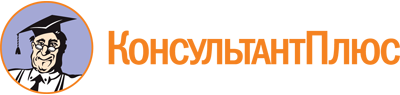 Постановление Правительства РС(Я) от 21.10.2011 N 512
(ред. от 12.07.2023)
"О Координационном комитете содействия занятости населения Республики Саха (Якутия)"
(вместе с "Положением о Координационном комитете содействия занятости населения Республики Саха (Якутия)", "Перечнем утративших силу правовых актов Правительства Республики Саха (Якутия)")Документ предоставлен КонсультантПлюс

www.consultant.ru

Дата сохранения: 27.10.2023
 Список изменяющих документов(в ред. постановлений Правительства РС(Я)от 02.11.2012 N 492, от 09.01.2014 N 1, от 12.01.2015 N 2,от 19.08.2016 N 286, от 03.07.2017 N 227, от 22.02.2018 N 38,от 30.05.2019 N 144, от 27.05.2020 N 154, от 23.06.2022 N 371,от 12.07.2023 N 341)Список изменяющих документов(в ред. постановлений Правительства РС(Я)от 12.01.2015 N 2, от 19.08.2016 N 286, от 03.07.2017 N 227,от 22.02.2018 N 38, от 27.05.2020 N 154, от 23.06.2022 N 371)Список изменяющих документов(в ред. постановления Правительства РС(Я) от 27.05.2020 N 154)